Financial Agreement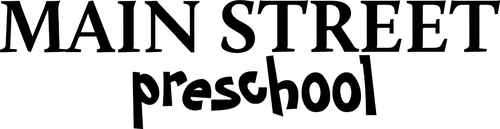 Student Name: _____________________________________________   DOB: _____________I understand the following:_____-A non-refundable registration fee of $30.00 is due at the time of registration in order to secure my child’s place within the program._____-The weekly rate for the program is $80.00 and payments can be made weekly or monthly. _____-Payments are due the Friday prior to the start of the week or the Friday prior to the first in session day of the month. _____-I will be charged a $15.00 late fee for payments made after the Friday prior to the start of the week or the Friday prior to the first in session day of the month. _____- Pick-up is at Noon and if my child is not picked up by 12:15pm, I will be charged a $10.00 fee. For every 15 minutes after 12:15pm that my child remains at the program, I will be charged another $10.00. The late charges must be paid before my child is able to return to the next program session._____-Payments will ONLY be accepted through Main Street Preschools website (www.morelifechurch.com/preschool)._____-Personal check and cash are NOT accepted as forms of payment. _____-Refunds will not be given for sick, absent, or inclement weather days._____-My family will receive one (1) week of vacation per program year (Sept.-May) and no tuition will be due for that week._____- Time off must be submitted in writing prior to the start date of the vacation._____- The vacation days must be consecutive._____-All payments are non-refundable (except for tuition paid more than one month in advance). _____-The program does not currently accept publicly funded childcare. _____-The program will be closed for the observed holidays listed and that I will not be charged for them:Labor DayThanksgiving BreakChristmas Break New Year’s DayMartin Luther King Jr. DayPresidents DaySpring Break Memorial Day I agree to pay tuition in accordance with Main Street Preschools financial agreement.Parent/Legal Guardian Signature: __________________________________________________Parent/Legal Guardian Printed Name: _______________________________________________Date: ______________________